(To be completed by an expert from a university or research institute in a country other than Spain, and sent to the academic committee of the doctoral programme in which the doctoral thesis is proposed).Please insert the logo of the institution in the header of the document.
Ph.D. Student name and surname: Title of the Thesis: EXPERT / EXAMINER DATA
Name and surname: Category: University / Research center:  Email:  Country:  THESIS ASSESSMENT(Please, mark with an X your evaluation)FREE FORMAT FOR DETAILS OF THE REPORT(Use additional blank pages if needed) DECISIÓN GLOBAL	 Suitable 	 Not suitableVery goodGoodPassFailOriginalityAimsMethodologyResults relevance / significanceBibliographyDiscussion and conclussionsDateSignature and stamp of the institution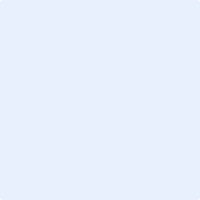 